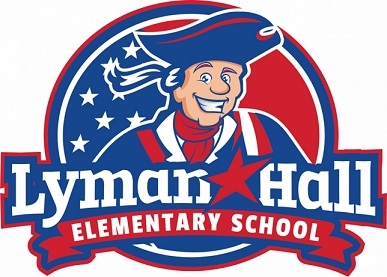  ___________________________________________________________________________________________________________________________________________________________________________________________________________________________________________